TUGAS AKHIR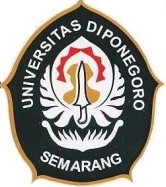 Periode 154Landasan Program Perencanaan dan Perancangan ArsitekturREDESAIN MASJID JABALUL KHOIR SEBAGAI LANDMARK KOTA PURWODADIDiajukan untuk memenuhi sebagian persyaratan guna memperoleh gelar Sarjana ArsitekturOleh:PAMILA LUTFIANA SARINIM. 21020118120042PROGRAM STUDI SARJANA ARSITEKTUR DEPARTEMEN ARSITEKTUR FAKULTAS TEKNIKUNIVERSITAS DIPONEGOROSEMARANG2022